Name:…                                                                                     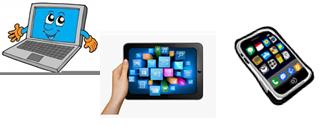 Surname: …Home Schooling 8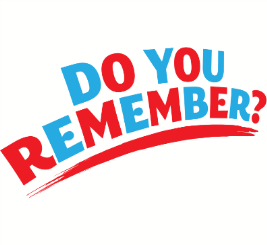 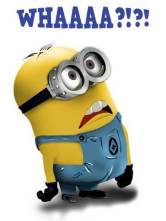 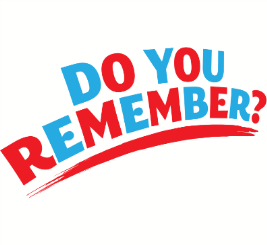 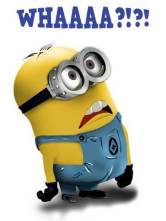                          We use SIMPLE PAST to talk about what people did in the past.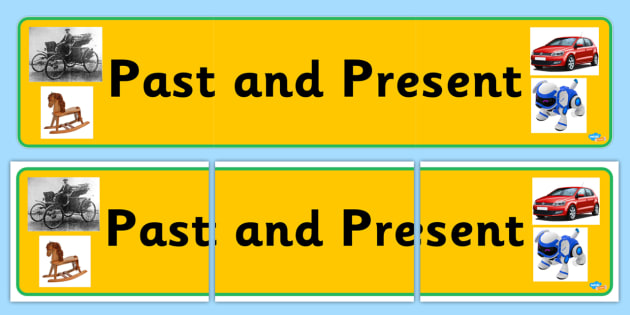 	PAST					PRESENT                Yesterday, I watched T.V.		Today, I’m watching T.V.There are two types of verbs we can use….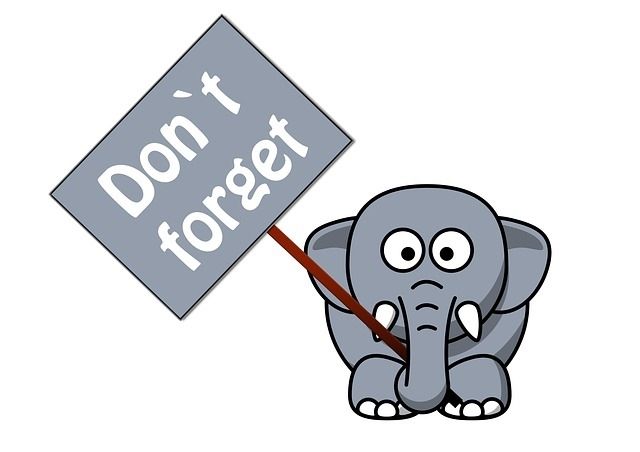 TO MAKE QUESTIONS (?) OR NEGATIVE SENTENCES (-), WE NEED THE HELP OF OUR SPECIAL FRIEND: DID!!!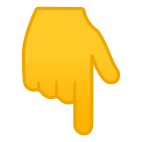 When we use DID, we don’t need to change the verb or to add –ed. LOOK HERE! 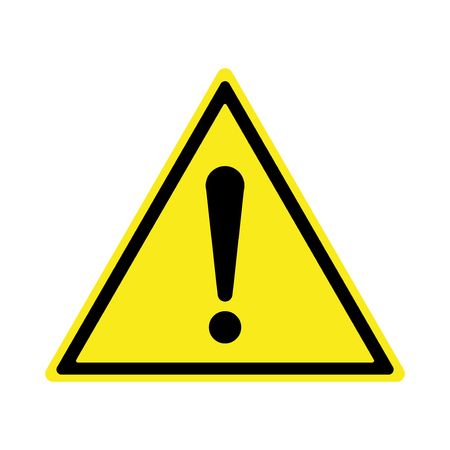 SPELLING RULES!Sometimes regular verbs need to change a little so as we can add the -ed. Look here!REGULAR VERBSWatch the following video to understand more about regular verbs!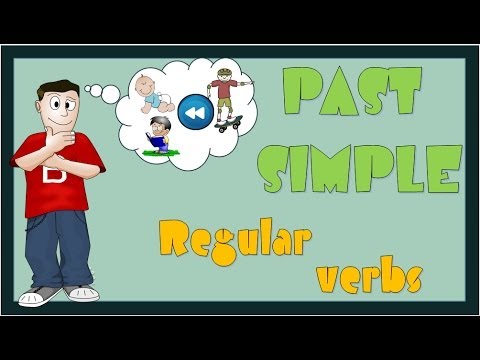 https://drive.google.com/file/d/1nbn2xjv2knRSay12EU5NFo6f4lxJH9s7/view?usp=sharingComplete the chart with the verbs. They can be in the simple present or in the simple past.Now complete the sentences using the verbs from above!1. The cat  … (escape) from the garden. 2. They … (agree) with me about the album. 3. He … (try) to start the car. 4. We … (enjoy) the funfair a lot. 5. Tell me,  what … (happen)? 6. She  …  (stop) at a zebra crossing 7.  Alfie  …  (fail) his driving test again.MULTIPLE CHOICE! Choose the correct option! Write A or B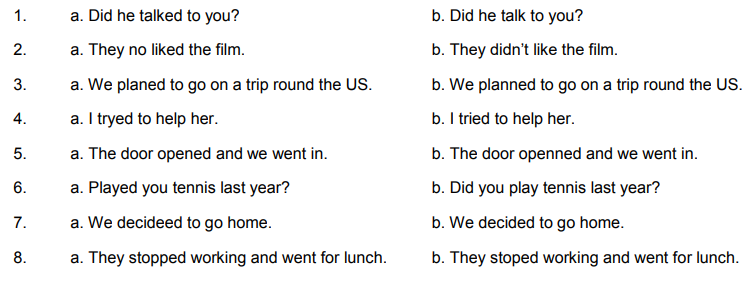 IRREGULAR VERBSWatch the following video to understand more about irregular verbs! 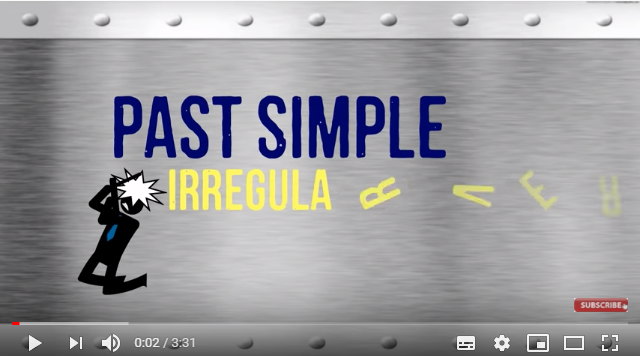 https://drive.google.com/file/d/1Yq6xxRGWGM4cyk3w2gK1-XVX7mjk53cV/view?usp=sharingFollow the link and find the simple past irregular verbs in the wordsearch. https://es.liveworksheets.com/worksheets/en/English_as_a_Second_Language_(ESL)/Irregular_verbs/Irregular_verbs_wordsearch_xl11312jgWhen you finish, click on “Terminado” and “comprobar mis respuestas” to check your answers. 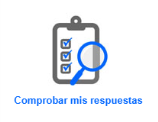 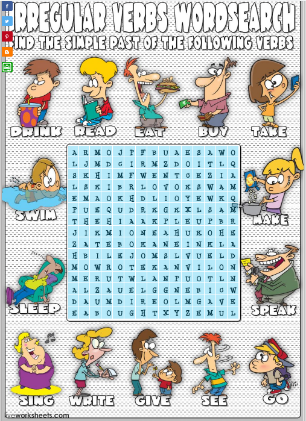 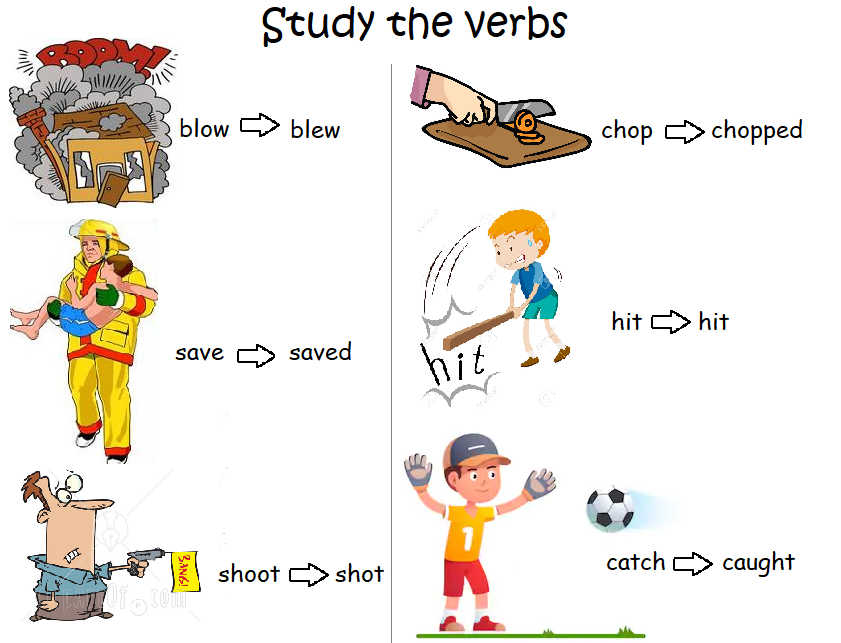 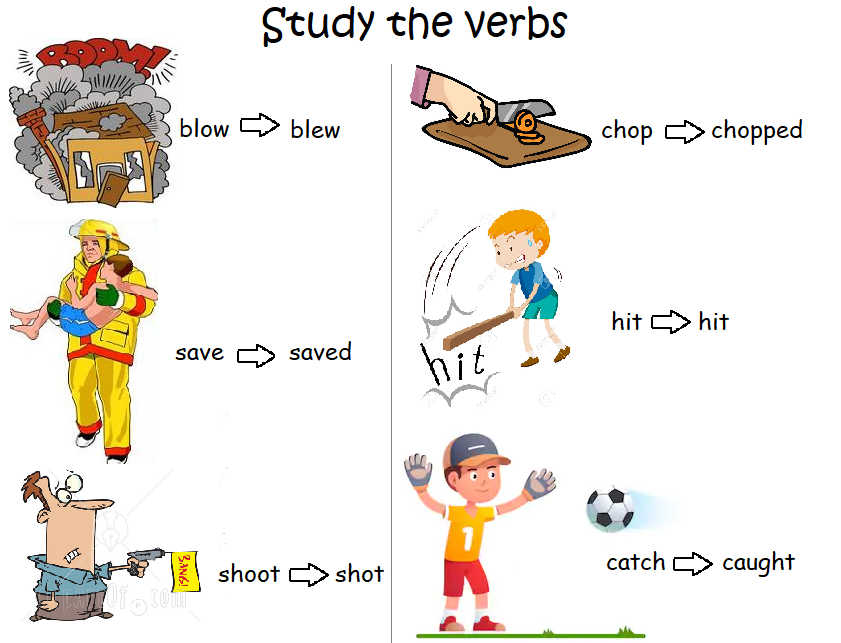 First  Then watch the “Tom and Jerry” video and complete the sentences using the past simple.https://en.islcollective.com/video-lessons/past-simple-jerry-and-goldfish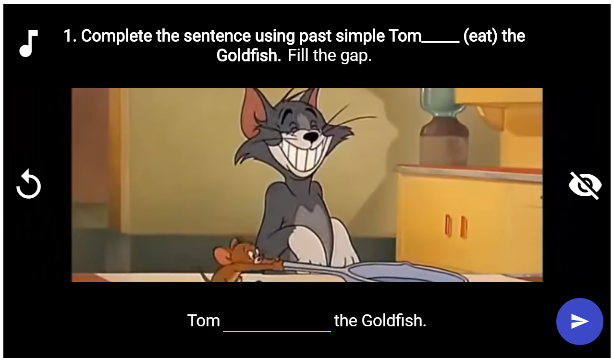 Make the sentences negative.Tom ate the Goldfish.Tom didn’t eat a cake.2) Jerry and the Goldfish ran away from Tom.Jerry and the Goldfish … away from Mammy.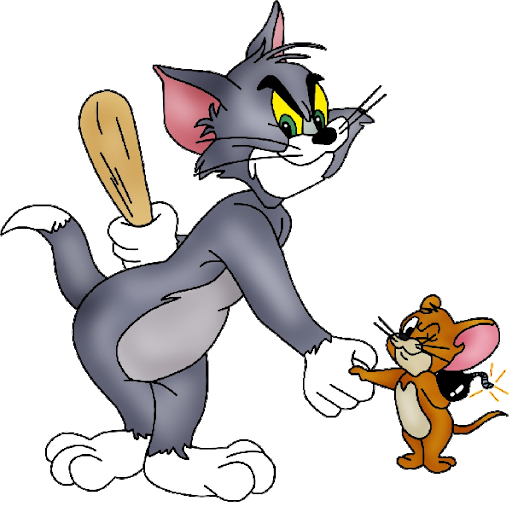 3) Jerry hit Tom.Jerry … the goldfish.4) Tom shot the Goldfish.Tom … the Goldfish.5) Jerry saved the Goldfish.Mammy …the Goldfish.6) Tom caught the Goldfish. Tom … Jerry.7) Tom chopped the potato.Tom …the Goldfish or the carrot.8) Jerry put Tom's tail under his paw.Jerry… the Goldfish under his paw.9) The pot blew up.Jerry and the Goldfish … up.Now, choose two verbs from activity 1 and two from activity 4 and write four sentences. Example: I tried to play the guitar, yesterday.1. …2. …3. …4. …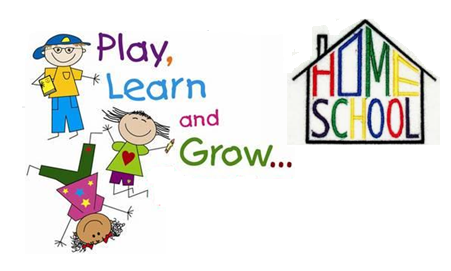 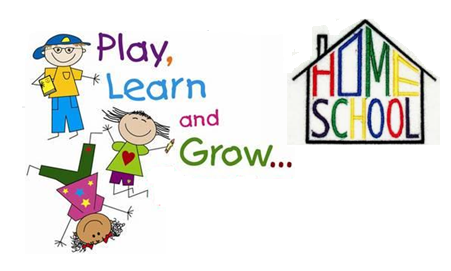 REGULAR VERBSIRREGULAR VERBSThey are really nice verbs! They like to follow rules. We add –ed to change them into the past.Example: 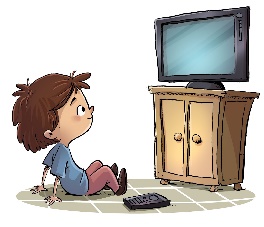 PRESENT: When I finish doing my homework, I watch T.V.PAST: I watched T.V. yesterday. They are crazy!!!! They don’t like rules, so we have to memorize them!Example: 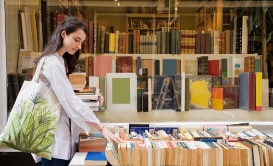 PRESENT: I usually buy books, because I like reading. PAST: Yesterday, I bought books. 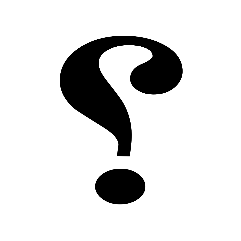 DID YOU WATCH T.V. YESTERDAY?     YES, I DID!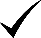 X       NO, I DIDN’T   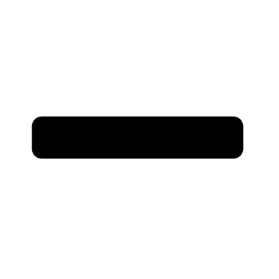 Yesterday, I didn’t watch T.V. after finishing my homework.The normal form is to add to the verb –edPLAY = PLAYEDWATCH = WATCHED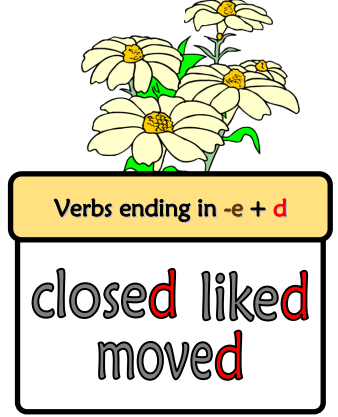 When the verb ends in –e, we only add –dCLOSE = CLOSEDLIKE= LIKEDMOVE=MOVEDWhen the verb ends in a consonant + y, we change the y to I and we add –edSTUDY: D IS A CONSONANT + Y = STUDIEDCARRY = CARRIEDWhen we have this combination in a verb: CONSONANT + VOWEL + CONSONANT, we double the consonant and we add –edSTOP (T- CONSONANT + O- VOWEL + P-CONSONANT)STOP = STOPPEDPLAN (L- CONSONANT + A-VOWEL + N-CONSONANT)PLAN = PLANNEDVERB IN THE PRESENTVERB IN THE PAST…escapedagree…try……enjoyed…happenedstop…fail…1…2…3…4…5…6…7…8…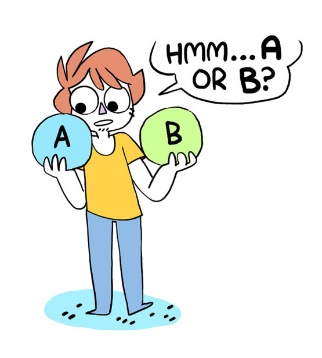 